Due Date: «InvoiceDueDate»«DefaultCurrencyTaxMessage»«CurrencyConversionMessage»«PaymentImage»
«PaymentMessageAndUrl»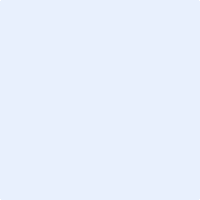 «INVOICETITLE»«INVOICETITLE»Invoice Date«InvoiceDate»Invoice Number«InvoiceNumber»Reference«Reference»«OrganisationTaxDisplayName»
«OrganisationTaxDisplayNumber»«OrganisationName»«OrganisationPostalAddress»«ContactName»«ContactPostalAddress»«ContactTaxDisplayName» «ContactTaxNumber»Invoice Date«InvoiceDate»Invoice Number«InvoiceNumber»Reference«Reference»«OrganisationTaxDisplayName»
«OrganisationTaxDisplayNumber»«OrganisationName»«OrganisationPostalAddress»DescriptionQuantityUnit Price«TaxUnitName»Amount «InvoiceCurrency»«TableStart:LineItem»«ItemCode», «Description»«Quantity»«UnitAmount»«TaxPercentageOrName»«LineAmount»«TableEnd:LineItem»SubtotalSubtotal«InvoiceSubTotal»«TableStart:TaxSubTotal»Total «TaxCode»«TableStart:TaxSubTotal»Total «TaxCode»«TaxTotal»«TableEnd:TaxSubTotal»Invoice Total «InvoiceCurrency»Invoice Total «InvoiceCurrency»«InvoiceTotal»Total Net Payments «InvoiceCurrency»Total Net Payments «InvoiceCurrency»«InvoiceTotalNetPayments»Amount Due «InvoiceCurrency»Amount Due «InvoiceCurrency»«InvoiceAmountDue»